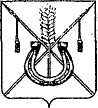 АДМИНИСТРАЦИЯ КОРЕНОВСКОГО ГОРОДСКОГО ПОСЕЛЕНИЯ КОРЕНОВСКОГО РАЙОНАПОСТАНОВЛЕНИЕот 17.11.2023 	   		                                     			  № 1476г. Кореновск О предоставлении Гачеговой Ларисе Викторовне разрешения на отклонение от предельных параметров разрешенногостроительства, реконструкции объектов капитальногостроительства, расположенного по адресу: Российская Федерация, Краснодарский край, муниципальное образование Кореновскийрайон, Кореновское городское поселение, город Кореновск,улица Краснодарская без номераВ соответствии со статьей 85 Земельного кодекса Российской Федерации и статьей 40 Градостроительного кодекса Российской Федерации,                              с Федеральным законом от 22 июля 2008 года № 123-ФЗ «Технический регламент о требованиях пожарной безопасности», решением Совета Кореновского городского поселения Кореновского района от 28 апреля                 2021 года № 180 «Об утверждении Положения о порядке организации и проведения публичных слушаний, общественных обсуждений в Кореновском городском поселении Кореновского района» (с изменениями от 25 августа                2021 года № 216, от 26 октября 2022 года № 340), Уставом Кореновского городского поселения Кореновского района, на основании заключения о результатах публичных слушаний от 14 ноября 2023 года № 44, администрация Кореновского городского поселения Кореновского района п о с т а н о в л я е т:1. Предоставить Гачеговой Ларисе Викторовне разрешение на отклонение от предельных параметров разрешенного строительства, реконструкции объектов капитального строительства: минимальный отступ зданий, строений, сооружений размером 2,0 метра от точки 3 до точки 4 и минимальный отступ зданий, строений, сооружений размером 1,7 метров от точки 4 до точки 5 от границ земельного участка при строительстве здания мойки автомобильного транспорта на земельном участке площадью 1175 квадратных метров с кадастровым номером 23:12:0601037:1639 в городе Кореновске по улице Краснодарской, без номера, с учетом предложений, а именно:1.1. Выполнить требования к расстоянию до автозаправочного комплекса, расположенного на земельном участке с кадастровым номером 23:12:0601037:106 в соответствии с Федеральным законом от 22 июля 2008 года № 123-ФЗ «Технический регламент о требованиях пожарной безопасности» и сводом правил СП 156.13130.2014 «Станции автомобильные заправочные Требования пожарной безопасности» (утвержденные приказом МЧС России                 от 5 мая 2014 года № 221);2.1. Не осуществлять доступ к планируемой автомойке, через существующие съезды, которые обеспечивают доступ к автозаправочному комплексу, расположенному на земельном участке с кадастровым номером 23:12:0601037:106.2. Отделу архитектуры и градостроительства администрации Кореновского городского поселения Кореновского района (Березовская) направить настоящее постановление в управление архитектуры и градостроительства администрации муниципального образования Кореновский район для внесения сведений в государственную информационную систему обеспечения градостроительной деятельности муниципального образования Кореновский район.3. Общему отделу администрации Кореновского городского поселения Кореновского района (Козыренко) официально опубликовать настоящее постановление и обеспечить его размещение на официальном сайте администрации Кореновского городского поселения Кореновского района в информационно- телекоммуникационной сети «Интернет».4. Гачеговой Ларисе Викторовне до начала строительства в администрации Кореновского городского поселения Кореновского района оформить разрешение на строительство (реконструкция).5. Контроль за выполнением настоящего постановления возложить                  на заместителя главы Кореновского городского поселения Кореновского района С.Г. Чепурного.6. Постановление вступает в силу после его официального опубликования.ГлаваКореновского городского поселенияКореновского района                                                                           М.О. Шутылев